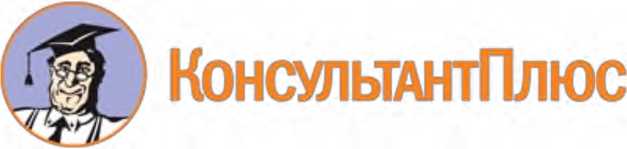 Распоряжение Правительства РФ от 26.05.2005
N 667-р(ред. от 20.11.2019)<Об утверждении формы анкеты,
представляемой гражданином Российской
Федерации, поступающим на государственную
гражданскую службу Российской Федерации
или на муниципальную службу в Российской
Федерации>Документ предоставлен КонсультантПлюс
www.consultant.ruДата сохранения: 07.04.2021Распоряжение Правительства РФ от 26.05.2005 N 667-р(ред. от 20.11.2019)<Об утверждении формы анкеты, представляемой гр...Документ предоставлен КонсультантПлюсДата сохранения: 07.04.2021ПРАВИТЕЛЬСТВО РОССИЙСКОЙ ФЕДЕРАЦИИРАСПОРЯЖЕНИЕот 26 мая 2005 г. N 667-рСписок изменяющих документов(в ред. распоряжения Правительства РФ от 16.10.2007 N 1428-р,
Постановления Правительства РФ от 05.03.2018 N 227,
распоряжений Правительства РФ от 27.03.2019 N 543-р,
от 20.09.2019 N 2140-р, от 20.11.2019 N 2745-р)Утвердить прилагаемую форму анкеты, подлежащей представлению в государственный орган, орган местного самоуправления, аппарат избирательной комиссии муниципального образования гражданином Российской Федерации, изъявившим желание участвовать в конкурсе на замещение вакантной должности государственной гражданской службы Российской Федерации, поступающим на государственную гражданскую службу Российской Федерации или на муниципальную службу в Российской Федерации.(в ред. распоряжения Правительства РФ от 16.10.2007 N 1428-р)Председатель ПравительстваРоссийской ФедерацииМ.ФРАДКОВУтверждена распоряжением Правительства Российской Федерации от 26 мая 2005 г. N 667-рСписок изменяющих документов(в ред. распоряжения Правительства РФ от 16.10.2007 N 1428-р,
Постановления Правительства РФ от 05.03.2018 N 227,
распоряжений Правительства РФ от 27.03.2019 N 543-р,
от 20.09.2019 N 2140-р, от 20.11.2019 N 2745-р)(форма)АНКЕТАМестоwww.consultant.ruСтраница 2 из 8КонсультантПлюснадежная правовая поддержкаРаспоряжение Правительства РФ от 26.05.2005 N 667-р(ред. от 20.11.2019)<Об утверждении формы анкеты, представляемой гр...Документ предоставлен КонсультантПлюсДата сохранения: 07.04.2021дляфотографии1. Фамилия 	Имя 	Отчество 	www.consultant.ruСтраница 3 из 8КонсультантПлюснадежная правовая поддержкаРаспоряжение Правительства РФ от 26.05.2005 N 667-р(ред. от 20.11.2019)<Об утверждении формы анкеты, представляемой гр...Документ предоставлен КонсультантПлюсДата сохранения: 07.04.2021КонсультантПлюснадежная правовая поддержкаwww.consultant.ruСтраница 4 из 8Распоряжение Правительства РФ от 26.05.2005 N 667-р(ред. от 20.11.2019)<Об утверждении формы анкеты, представляемой гр...Документ предоставлен КонсультантПлюсДата сохранения: 07.04.202111. Выполняемая работа с начала трудовой деятельности (включая учебу в высших и средних специальных учебных заведениях, военную службу, работу по совместительству, предпринимательскую деятельность и т.п.).При заполнении данного пункта необходимо именовать организации так, как они назывались в свое время, военную службу записывать с указанием должности и номера воинской части.КонсультантПлюснадежная правовая поддержкаwww.consultant.ruСтраница 5 из 8Распоряжение Правительства РФ от 26.05.2005 N 667-р(ред. от 20.11.2019)<Об утверждении формы анкеты, представляемой гр...Документ предоставлен КонсультантПлюсДата сохранения: 07.04.202112. Государственные награды, иные награды и знаки отличияВаши близкие родственники (отец, мать, братья, сестры и дети), а также супруга (супруг), в том числе бывшая (бывший), супруги братьев и сестер, братья и сестры супругов.Если родственники изменяли фамилию, имя, отчество, необходимо также указать их прежние фамилию, имя, отчество.КонсультантПлюснадежная правовая поддержкаwww.consultant.ruСтраница 6 из 8Распоряжение Правительства РФ от 26.05.2005 N 667-р(ред. от 20.11.2019)<Об утверждении формы анкеты, представляемой гр...Документ предоставлен КонсультантПлюсДата сохранения: 07.04.2021Ваши близкие родственники (отец, мать, братья, сестры и дети), а также супруга (супруг), в том числе бывшая (бывший), супруги братьев и сестер, братья и сестры супругов, постоянно проживающие за границей и (или) оформляющие документы для выезда на постоянное место жительства в другое государство 	(фамилия, имя, отчество, с какого времени
они проживают за границей)14(1). Гражданство (подданство) супруги (супруга). Если супруга (супруг) не имеет гражданства Российской Федерации или помимо гражданства Российской Федерации имеет также гражданство (подданство) другого государства, укажите (заполняется при поступлении на федеральную государственную гражданскую службу в системе Министерства иностранных дел Российской Федерации для замещения должности федеральной государственной гражданской службы, по которой предусмотрено присвоение дипломатического ранга) 	Пребывание за границей (когда, где, с какой целью) 	Отношение к воинской обязанности и воинское звание 	Домашний адрес (адрес регистрации, фактического проживания), номер телефона (либо иной вид связи) 	Паспорт или документ, его заменяющий 	(серия, номер, кем
и когда выдан)Наличие заграничного паспорта 	(серия, номер, кем
и когда выдан)Страховой номер индивидуального лицевого счета (если имеется)ИНН (если имеется) 	Дополнительные сведения (участие в выборных представительных органах, другая информация, которую желаете сообщить о себе) 	Мне известно, что сообщение о себе в анкете заведомо ложных сведений и мое несоответствие квалификационным требованиям могут повлечь отказ в участии в конкурсе и приеме на должность, поступлении на государственную гражданскую службу Российской Федерации или на муниципальную службу в Российской Федерации.На проведение в отношении меня проверочных мероприятий иwww.consultant.ruСтраница 7 из 8КонсультантПлюснадежная правовая поддержкаРаспоряжение Правительства РФ от 26.05.2005 N 667-р(ред. от 20.11.2019)<Об утверждении формы анкеты, представляемой гр...Документ предоставлен КонсультантПлюсДата сохранения: 07.04.2021обработку моих персональных данных (в том числе автоматизированную обработку) согласен (согласна)."__" 	 20__ г. Подпись 	М.П. Фотография и данные о трудовой деятельности, воинской службе и об учебе оформляемого лица соответствуют документам, удостоверяющим личность, записям в трудовой книжке, документам об образовании и воинской службе."__" 	 20__ г. 	(подпись, фамилия работника
кадровой службы)www.consultant.ruСтраница 8 из 8КонсультантПлюснадежная правовая поддержка2. Если изменяли фамилию, имя или отчество, то укажите их, а также когда, где и по какой причине изменяли3. Число, месяц, год и место рождения (село, деревня, город, район, область, край, республика, страна)4. Гражданство (если изменяли, то укажите, когда и по какой причине, если имеете гражданство другого государства - укажите)5. Образование (когда и какие учебные заведения окончили, номера дипломов)Направление подготовки или специальность по дипломуКвалификация по диплому6. Послевузовское профессиональное образование: аспирантура, адъюнктура, докторантура (наименование образовательного или научного учреждения, год окончания)Ученая степень, ученое звание (когда присвоены, номера дипломов, аттестатов)7. Какими иностранными языками и языками народов Российской Федерации владеете и в какой степени (читаете и переводите со словарем, читаете и можете объясняться, владеете свободно)8. Классный чин федеральной гражданской службы, дипломатический ранг, воинское или специальное звание, классный чинправоохранительной службы, классный чин гражданской службы субъекта Российской Федерации, квалификационный разряд государственной службы, квалификационный разряд или классный чин муниципальной службы (кем и когда присвоены)9. Были ли Вы судимы, когда и за что (заполняется при поступлении на государственную гражданскую службу Российской Федерации)10. Допуск к государственной тайне, оформленный за период работы, службы, учебы, его форма, номер и дата (если имеется)Месяц и годМесяц и годДолжность с указанием организацииАдрес организации (в т.ч. за границей)поступленияуходаДолжность с указанием организацииАдрес организации (в т.ч. за границей)Степень родстваФамилия, имя, отчествоГод, число, месяц и место рожденияМесто работы (наименование и адрес организации), должностьДомашний адрес (адрес регистрации, фактического проживания)